湖南安化县滔溪镇英家完小资料情况综览表2  基本信息收集2.1 地理位置：英家教学点位于湖南省益阳市安化县滔溪镇英家村，毗邻江南镇的洞市完小。隶属于上马完小的管辖。英家教学点地理位置偏远，距离滔溪镇距8公里，且滔溪镇位于湖南省益阳市安化县中部，东与长塘镇毗邻，南携仙溪镇一脉相连 ,西抵梅城、江南 ，北至小淹。滔溪镇镇政府所在地距县城东坪、前乡重镇梅城各45公里。交通便利，信息畅通。镇道村道纵横交错，四通八达，已实现村村通公路。2.2 基础设施：教室：共5间教室。其中学前班1间教室，一年级和二年级各1间教室，三四年级一间教室。目前空余一间教室。体育设施：操场软化，配置篮球架一副。一个乒乓球台。图书室： 学校现有图书室1间，2013年曾配置新书籍，目前还未使用。教室无图书角。今年有收到捐赠的新绘本。网络：移动和电信信号良好，可达4G；联通信号不好有无线网校园：校园今年翻新，环境良好。办公室：现在是每个老师有自己独立的办公室。宿舍：教师宿舍：办公室进去就是教师宿舍，一室一厅，现三套，住满。有独立卫生间，有热水器浴霸，有空调。学生宿舍：无学生住校食堂： 有1间食堂，有专门的阿姨住在学校给师生做饭。交通： 农村客运车：英家教学点距离滔溪镇8公里，地处上马完小的上游位置，交通较为方便。英家—上马—滔溪—安化：早上7:00，中午11:00，下午15:30各有1趟班车。英家—梅城：早上7:30-8:00共两趟班车，另早上9:00也有1趟车。2.3 学情信息：师生情况：教师：全校教师共有4人，两名志愿者，当地老师两名，学前班有一名女教师，中专学历；还有一名男教师，专科学历。师生比为1:13(标准为：1:23)。学生：全校共有学生51人，平均班额为13人。其中，学前班16人，一年级11人，二年级11人，三年级7人，四年级6人。3  项目内容信息：3.1 常规课程：目前1-4年级开设的课程有：语文、数学、音乐、美术和体育；另外三四年级有英语课；一年级有写字课。3.2 素质/拓展课程：准备开设阅读课3.3 其他课程/活动：无4  项目发展情况：4.1 安全保障：1.民风淳朴，治安条件好；2.村委会对学校的办学非常重视，且村委会就在学校对面；3.村上有医务室；4.学校旁边的村民非常热情。4.2 历届志愿者教师任教信息：2019级志愿者教师：（姓名+年级/任教学科）黄盼 一年级包班（除体育课，写字课），三四年级英语。许多 二年级班主任，二、三、四年级数学，一到四年级体育。5 其他：学校旁边有小卖铺，邮政快递能到学校对面（不收钱），其他快递要去上马取（现在是每个包裹两元，听说元旦过后就不收钱了）。学校旁边还有条河。还有微信小程序兴盛有选可以买水果蔬菜等。6 照片（学校大门、教学楼、教室、办公室、学生宿舍、教师宿舍、操场、厕所、校园各一张照片）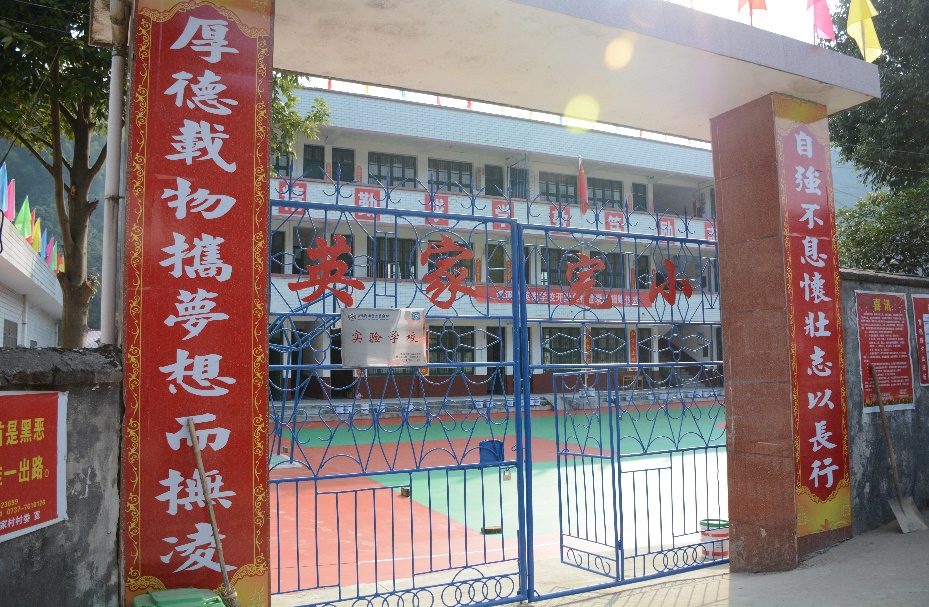 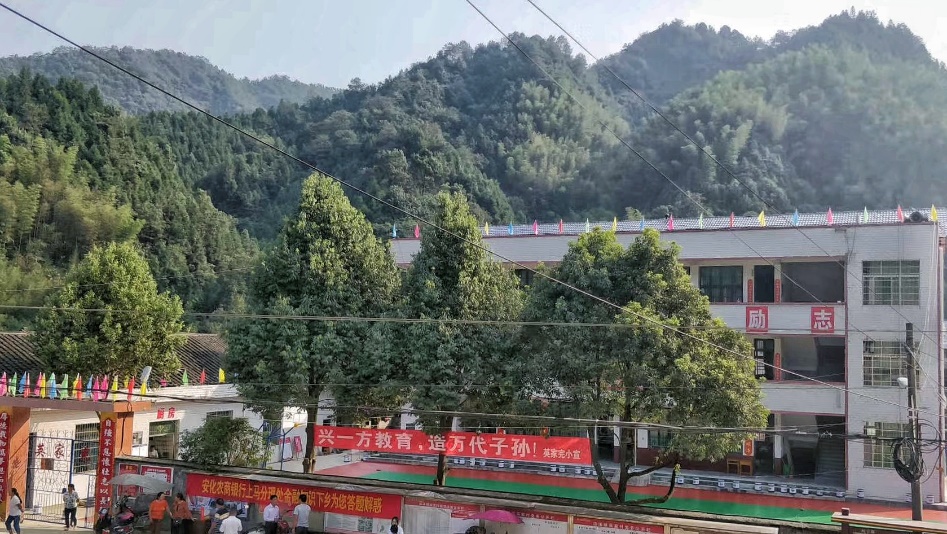 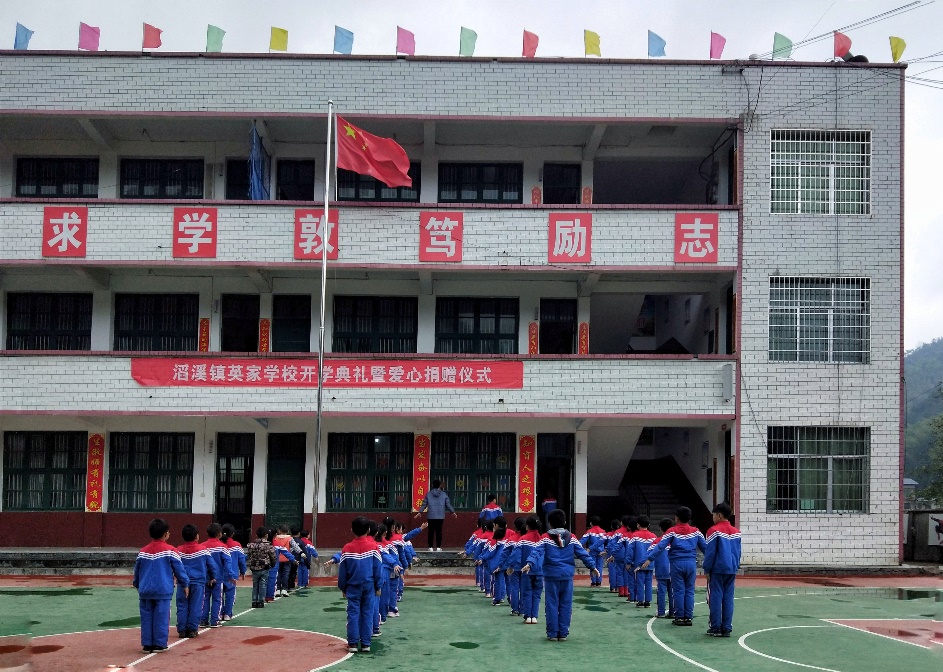 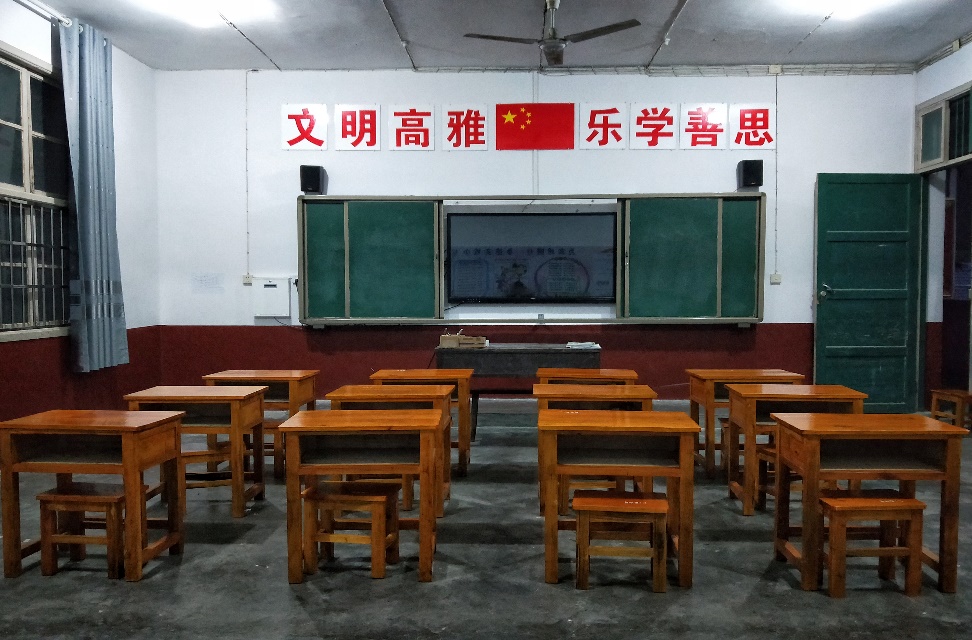 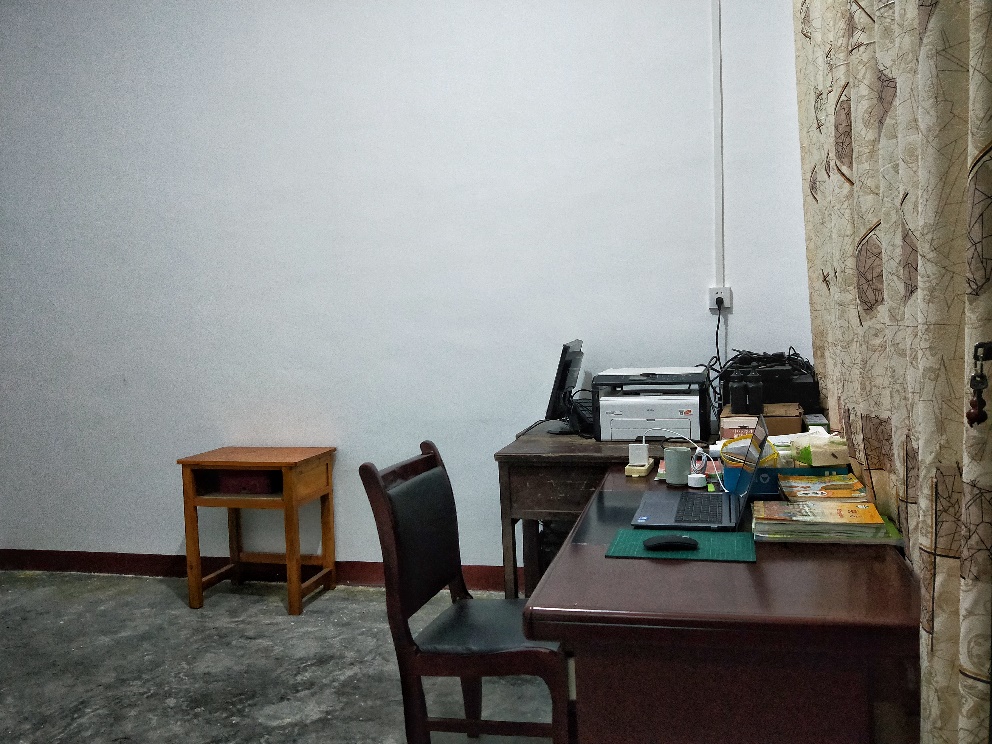 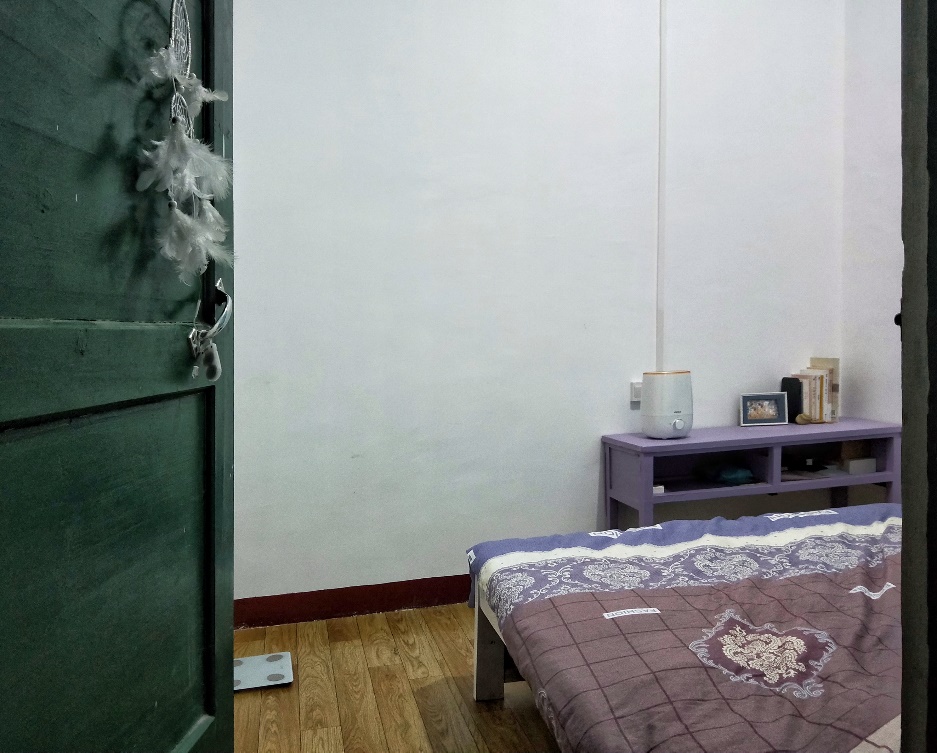 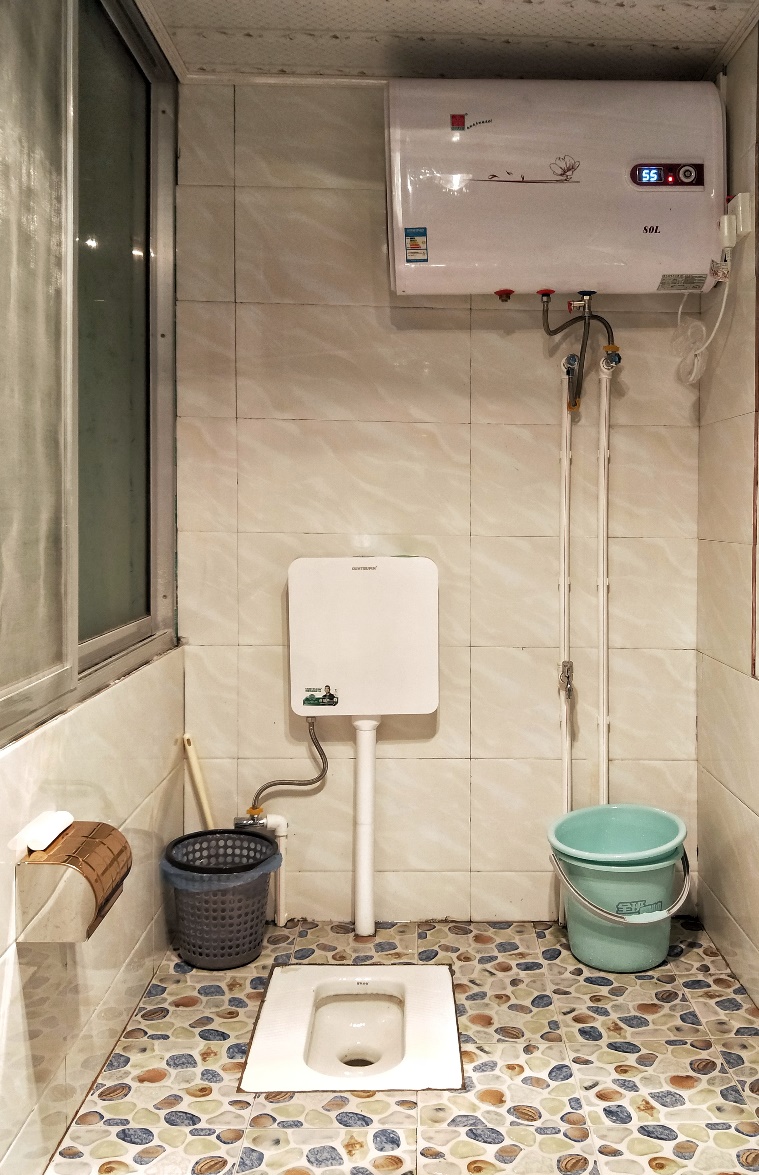 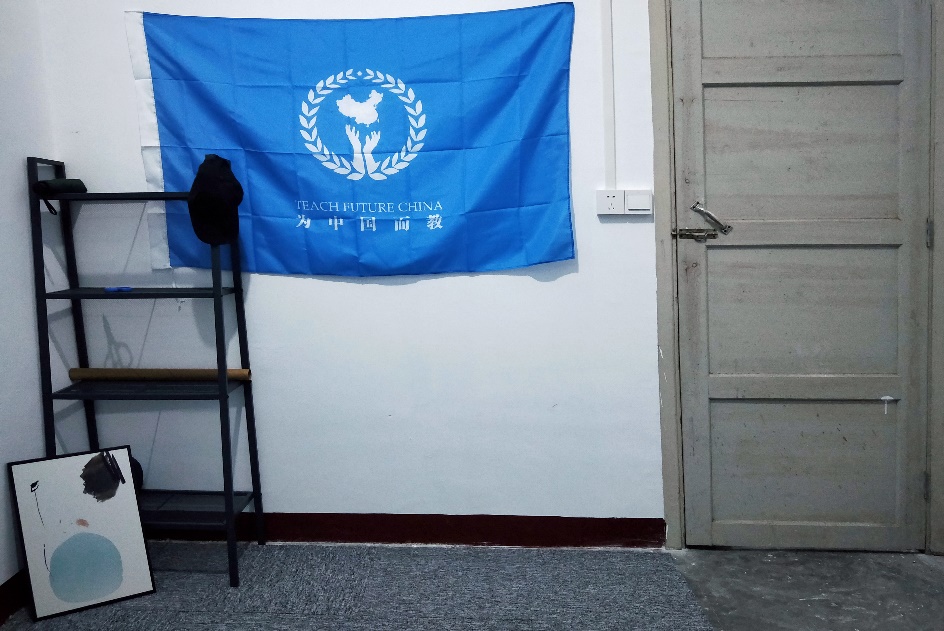 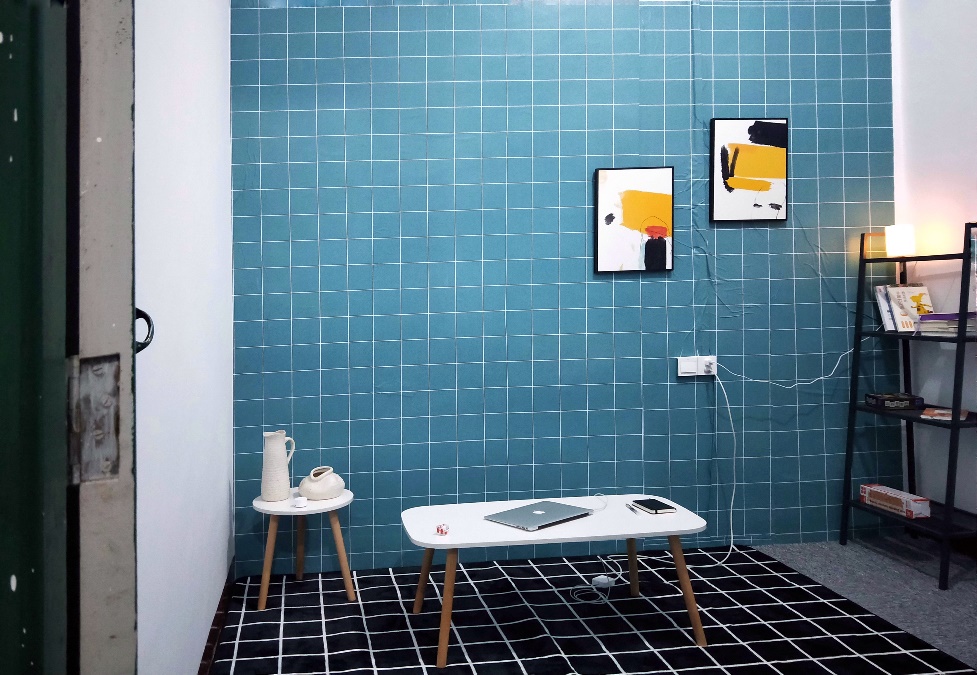 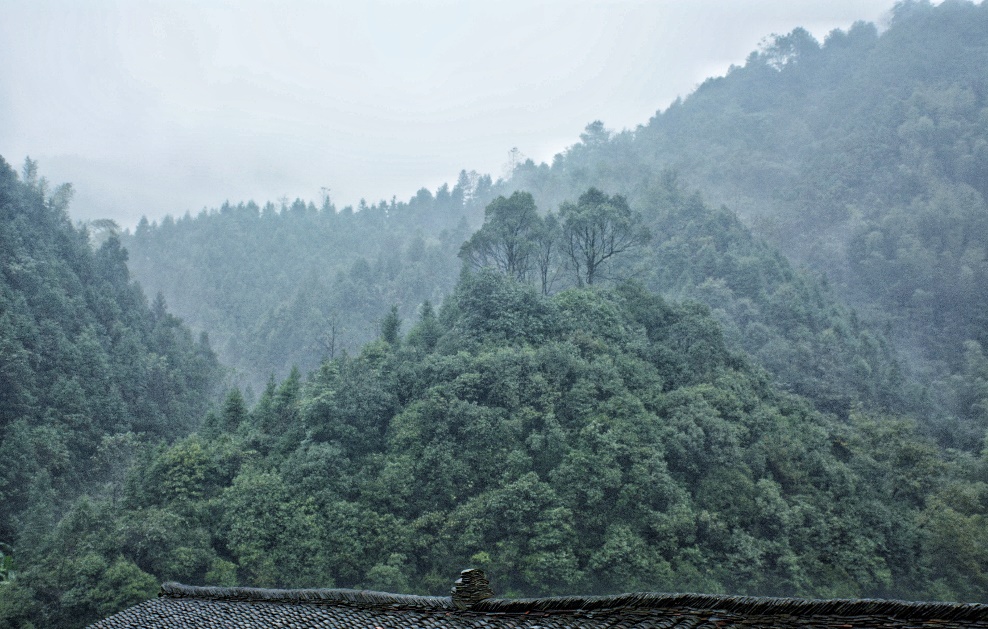 项目内容学校名称英家完小学校位置湖南省益阳市安化县滔溪镇英家村校长姓名刘爱清校长电话13487697583教师人数4志愿者人数2班级数4学生人数51平均班额13师生比1：12.75(标准为：1:23)班师比1：1(标准为：1:2)平均课时量28多媒体班班通